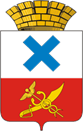 Администрация Городского округа «город Ирбит»Свердловской областиПОСТАНОВЛЕНИЕот   26  декабря 2022 года № 2276 -ПАг. ИрбитОб организации работы по установке автономных дымовых пожарных извещателей в местах проживания малообеспеченных,  социально - неадаптированнных,  маломобильных групп населения, в том числе имеющих несовершеннолетних детей на территории Городского округа                               «город Ирбит» Свердловской областиВ соответствии с Федеральным законом от 06 октября 2003 года № 131-ФЗ «Об общих принципах организации местного самоуправления в Российской Федерации», федеральным законом от 21 декабря 1994 года № 69-ФЗ «О пожарной безопасности», постановлением Правительства РФ от 16.07.2020  № 1479 «Об утверждении Правил противопожарного режима в Российской Федерации», руководствуясь пунктом 3 постановления Законодательного Собрания Свердловской области от  30.06.2020   № 2609-ПЗС «Об исполнении Закона Свердловской области «Об обеспечении пожарной безопасности на территории Свердловской области», статьей 28 Устава Городского округа «город Ирбит» Свердловской области, в целях повышения уровня защищенности населения от негативных последствий, связанных с пожарами, администрация Городского округа «город Ирбит» Свердловской областиПОСТАНОВЛЯЕТ:1.	Утвердить Порядок установки автономных дымовых пожарных извещателей в местах проживания малообеспеченных социально - неадаптированнных,  маломобильных групп населения, в том числе имеющих несовершеннолетних детей на территории Городского округа «город Ирбит» Свердловской области (прилагается).2.	Создать межведомственную рабочую группу по определению мест проживания малообеспеченных, социально - неадаптированнных,  маломобильных групп населения, в том числе имеющих несовершеннолетних детей на территории Городского округа «город Ирбит» Свердловской области, подлежащих оборудованию автономными дымовыми пожарными извещателями.3.	Утвердить состав межведомственной рабочей группы по определению мест проживания малообеспеченных, социально - неадаптированнных, маломобильных групп населения, в том числе имеющих несовершеннолетних детей на территории Городского округа «город Ирбит» Свердловской области подлежащих оборудованию автономных дымовых пожарных извещателей (прилагается).4. Межведомственной рабочей группе  разработать и предоставить для утверждения план  мероприятий по установке автономных дымовых пожарных извещателей в жилых помещениях граждан проживающих на территории Городского округа «город Ирбит» Свердловской области.5.  Признать утратившим силу постановление администрации Муниципального  образования город Ирбит от  26 ноября 2020 года  № 1944-ПА «Об организации работы по установке автономных дымовых пожарных извещателей в местах проживания малообеспеченных, социально - неадаптированнных,  маломобильных групп населения, в том числе имеющих несовершеннолетних детей на территории Муниципального образования город Ирбит».6. Контроль за исполнением настоящего постановления оставляю за собой.7. Отделу организационной работы и документообеспечения  администрации  Городского округа «город Ирбит» Свердловской области организовать размещение настоящего постановления на официальном информационном сайте  администрации Городского округа «город Ирбит» Свердловской области.Глава Городского округа«город Ирбит» Свердловской области                                                           Н.В. ЮдинПОРЯДОКустановки автономных дымовых пожарных извещателей в местах проживания малообеспеченных, социально - неадаптированнных,  маломобильных групп населения, в том числе имеющих несовершеннолетних детей на территории Городского округа    «город Ирбит»                            Свердловской области1. Настоящий порядок установки автономных дымовых пожарных извещателей в местах проживания малообеспеченных, социально - неадаптированнных,  маломобильных групп населения, в том числе имеющих несовершеннолетних детей на территории Городского округа    «город Ирбит»    Свердловской области (далее – Порядок) разработан в целях реализации полномочий органа местного самоуправления по предотвращению гибели людей при пожарах путем проведения профилактического мероприятия - установки автономных дымовых пожарных извещателей (далее - пожарные извещатели) в жилых помещениях граждан, проживающих на территории Городского округа «город Ирбит» Свердловской области.2.	Пожарные извещатели устанавливаются в многоквартирных и индивидуальных жилых домах в местах проживания малообеспеченных, социально - неадаптированнных,  маломобильных групп населения на территории Городского округа «город Ирбит» Свердловской области, в целях своевременного обнаружения пожаров или возгораний в жилых помещениях, во исполнении поручения Губернатора Свердловской области об организации работы в соответствии с постановлением Законодательного Собрания Свердловской области от 30.06.2020              № 2609-ПЗС «Об исполнении Закона Свердловской области «Об обеспечении пожарной безопасности на территории Свердловской области». 3.	Установка пожарных извещателей осуществляется:1)	в жилых помещениях, занимаемых многодетными семьями; 2)	в жилых помещениях, занимаемых семьями, находящимися в социально опасном положении или трудной жизненной ситуации;3) в жилых помещениях, занимаемых ветеранами Великой Отечественной войны;4) одиноко проживающим инвалидам и малоимущим одиноко проживающим гражданам.4.	Для оборудования пожарными извещателями жилых помещений категорий, указанных в п. 3 настоящего Порядка, гражданам необходимо:1)	иметь постоянное место жительства на территории Городского округа «город Ирбит» Свердловской области, с  подтверждением     регистрации   по    месту жительства, в жилых помещениях муниципального жилищного фонда, либо принадлежащих им на праве собственности;2)	предоставить согласие на обработку администрацией Городского округа «город Ирбит» Свердловской области    (далее  –  Администрация) персональных данных членов семьи. Согласие оформляется в соответствии со статьей 9 Федерального закона от 27 июля 2006 года № 152-ФЗ «О персональных данных» (приложение № 3 к Порядку);3)	предоставить согласие на установку пожарных извещателей.5. Межведомственная рабочая группа (далее – рабочая группа) создается из представителей администрации Городского округа «город Ирбит» Свердловской области, муниципального казенного учреждения Городского округа «город Ирбит» Свердловской области «Центр общественной безопасности» (далее – МКУ «ЦОБ»), отдела надзорной деятельности и профилактической работы Муниципального образования город Ирбит, Ирбитского Муниципального образования, Байкаловского Муниципального района Главного управления  Министерства  Российской Федерации по делам гражданской обороны, чрезвычайным ситуациям и ликвидации  последствий    стихийных    бедствий    по    Свердловской   области, Управления социальной политики №6 по городу Ирбиту и Ирбитскому району по Байкаловскому району по Слободотуринскому району.6.  МКУ «ЦОБ» по  результатам обхода инструкторами пожарной  профилактики, ежегодно до 01 апреля календарного года направлять в адрес главы Городского округа «город Ирбит» Свердловской области свои предложения для формирования адресного списка категории граждан указанных в пункте 3 Порядка, жилые помещения которых подлежат оснащению пожарными извещателями (приложение № 1 к Порядку).7. Поступившие предложения направляются председателю рабочей группы по определению мест проживания категории граждан указанных в пункте 3 Порядка, подлежащих оборудованию пожарными извещателями для определения жилых помещений, которые будут оборудованы пожарными извещателями, в пределах средств, предусмотренных в бюджете Городского округа «город Ирбит» Свердловской области в текущем финансовом году.8.	Рабочая группа, на основании адресного списка категории граждан указанных в пункте 3 Порядка, организует и проводит комиссионное обследование жилых помещений, занимаемых гражданами, включенными в списки подлежащих оборудованию пожарными извещателями в текущем финансовом году. 9.	Комиссионное обследование включает в себя:1)	рассмотрение поступивших предложений с адресами;2)	проведение визуального и технического осмотра жилых помещений, занимаемых категорией граждан указанных в пункте 3 Порядка;3) составление акта обследования жилого помещения                        (приложение № 2 к Порядку). Акт обследования жилого помещения подписывается всеми членами рабочей  группы  и  направляется  в  МКУ «ЦОБ».4)	проведение расчета необходимого количества пожарных извещателей для установки в жилых помещениях, занимаемых категорией граждан  указанных в пункте 3  Порядка.10. Предоставить согласие на установку пожарного извещателя, оформляется заявлением (приложение № 4 к Порядку), или отказ от установки автономного пожарного извещателя, оформляется заявлением (приложение № 5 к Порядку).11.При повторных рейдах осуществляется контроль наличия и исправности установленных пожарных извещателей.10. Администрация:1)	на основании акта обследования рабочей группы издает постановление об утверждении адресных списков категории граждан указанных в пункте 3 Порядка, жилые помещения которых подлежат оборудованию пожарными извещателями в текущем финансовом году, в пределах средств, предусмотренных в бюджете Городского округа «город Ирбит» Свердловской области;2)	организует работу по приобретению пожарных извещателей в жилые помещения, подлежащих оборудованию пожарными извещателями в текущем финансовом году;3)	передает после установки пожарные извещатели по ведомости выдачи материальных ценностей в безвозмездное пользование категории граждан указанных в пункте 3 Порядка.11.	Организация, устанавливающая пожарные извещатели в жилых помещениях категории граждан указанных в пункте 3 Порядка:1) устанавливает пожарные извещатели в жилых помещениях категории граждан указанных в пункте 3 Порядка, с последующим инструктажем по их использованию.12.	После установки пожарных извещателей категории граждан указанных в пункте 3 Порядка, исключается из адресного списка, жилые помещения которых подлежат оснащению пожарными извещателями. В случае утери или порчи, пожарные извещатели повторно не устанавливаются.13. Контроль за использованием средств местного бюджета направленный на приобретение автономных дымовых пожарных извещателей осуществляется Администрацией органами внутреннего муниципального финансового  контроля.Главным распорядителем бюджетных средств является Администрация.                                                                                  Приложение СОСТАВрабочей группы по определению подлежащих оборудованию автономными пожарными извещателями мест проживания малообеспеченных, социально - неадаптированнных,  маломобильных групп населения, в том числе имеющих несовершеннолетних детей на территории Городского округа «город Ирбит» Свердловской области    Председатель рабочей группы:Грицко Егор Алексеевич  -  заместитель главы администрации Городского округа «город Ирбит» Свердловской области    Члены рабочей группы: Волкова Надежда Владимировна – заместитель главы администрации Городского округа «город Ирбит» Свердловской области;    Городецкая Алена Алексеевна  – заместитель начальника управления социальной политики №6 по городу Ирбиту и Ирбитскому району по Байкаловскому району по Слободотуринскому району (по согласованию);Култышева Марина Линуровна – специалист по охране труда и пожарной безопасности  Муниципального казённого учреждения Городского округа «город Ирбит» Свердловской области    «Служба  заказчика-застройщика»;Ляпунов Вадим Витальевич – начальник отдела гражданской защиты и общественной безопасности администрации Городского округа «город Ирбит» Свердловской области; Попов Андрей Сергеевич – начальник отдела надзорной деятельности и профилактической работы Муниципального образования город Ирбит, Ирбитского Муниципального образования, Байкаловского Муниципального района Главного управления  Министерства  Российской Федерации по делам гражданской обороны, чрезвычайным ситуациям и ликвидации последствий стихийных бедствий по Свердловской области (по согласованию); Сутягин Александр Григорьевич – директор Муниципального казенного учреждения Городского округа «город Ирбит» Свердловской области    «Центр общественной безопасности».СПИСОКсемей, жилые помещения которых подлежат оснащениюавтономными дымовыми пожарными извещателями в ____ годуАКТ ОБСЛЕДОВАНИЯ № _______г. Ирбит                    				        «__»__________ 20__ г.Комиссия в составе: __________________________________________________________________(должность, фамилия, инициалы должностного лица, наименование органа)__________________________________________________________________(должность, фамилия, инициалы должностного лица, наименование органа)__________________________________________________________________(должность, фамилия, инициалы должностного лица, наименование органа)__________________________________________________________________(должность, фамилия, инициалы должностного лица, наименование органа)__________________________________________________________________(должность, фамилия, инициалы должностного лица, наименование органа)На основании __________________________________________________________________произвели осмотр жилого помещения, расположенного по адресу: __________________________________________________________________В результате проведенного обследования установлено:1. Площадь помещений _________ м2.2. Количество комнат __________.3. Необходимое количество извещателей __________ ед.Замечания, сделанные при осмотре: __________________________________________________________________Подписи лиц, принимавших участие (присутствовавших) при проведении осмотра:________________________________________     __________________________(должность, подпись проверяющего)                                  (Ф.И.О.)________________________________________     __________________________(должность, подпись проверяющего)                                  (Ф.И.О.)________________________________________     __________________________(должность, подпись проверяющего)                                  (Ф.И.О.)________________________________________     __________________________(должность, подпись проверяющего)                                  (Ф.И.О.)________________________________________     __________________________(должность, подпись проверяющего)                                   (Ф.И.О.)С установкой автономных дымовых пожарных извещателей в жилых помещениях согласен/не согласен (прописью)______________  ___________________                                                            Подпись                       (Ф.И.О.)ЗАЯВЛЕНИЕ Я, __________________________________________________________, Подпись субъекта персональных данных ______________________                                                                                                «___» ___________ 20___ г. ЗАЯВЛЕНИЕ Я, __________________________________________________________, даю свое согласие на  установку автономных дымовых пожарных извещателей, на безвозмездной основе, в целях обеспечения пожарной безопасности в принадлежащем мне (моей семье) жилом помещении по адресу:___________________________________________________________       ___________________________________________________________Мне разъяснены требования пожарной безопасности, предусмотренные Федеральным законом Российской Федерации от 21.12.1994 № 69-ФЗ.Подпись заявителя ______________________     «___» ___________ 20___ г. ЗАЯВЛЕНИЕ Я, __________________________________________________________, отказываюсь от установки автономных дымовых пожарных извещателей, на безвозмездной основе, в целях обеспечения пожарной безопасности в принадлежащем мне (моей семье) жилом помещении по адресу:___________________________________________________________   ___________________________________________________________Мне разъяснены требования пожарной безопасности, предусмотренные Федеральным законом Российской Федерации от 21.12.1994 № 69-ФЗ.Подпись заявителя ______________________     «___» ___________ 20___ г. УТВЕРЖДЕНпостановлением администрации   Городского округа «город Ирбит»    Свердловской областиот 26.12. 2022  №  2276 - ПА «Об организации работы по установке автономных дымовых пожарных извещателей в местах проживания малообеспеченных,  социально - неадаптированнных,  маломобильных групп населения, в том числе имеющих несовершеннолетних детей на территории Городского   округа    «город   Ирбит» Свердловской областик постановлению администрации   Городского округа «город Ирбит»    Свердловской областиот  26.12. 2022   № 2276 - ПА Приложение № 1к Порядку установки автономных дымовых пожарных извещателей в местах  проживания    малообеспеченных, социально - неадаптированнных,  маломобильных групп населения, в том числе имеющих несовершеннолетних детей на территории Городского округа «город Ирбит» Свердловской области    № п/пФамилия, имя, отчествоАдрес проживанияСоциальное положениеКоличество извещателей12341234Приложение № 2к Порядку установки автономных дымовых пожарных извещателей в местах проживания малообеспеченных, социально - неадаптированнных,  маломобильных групп населения, в том числе имеющих несовершеннолетних детей на территории Городского округа «город Ирбит» Свердловской области    Приложение № 3к Порядку установки автономных дымовых пожарных извещателей в местах  проживания малообеспеченных, социально - неадаптированнных,  маломобильных групп населения, в том числе имеющих несовершеннолетних детей на территории Городского округа «город Ирбит» Свердловской области    В Администрацию Городского округа «город Ирбит» Свердловской области    от________________________________________________________________(ФИО заявителя)зарегистрированного (ой) по адресу: __________________________________________________________________дата рождения _________________ паспорт:серия ________ № _____________ выдан (когда и кем) ________________________________________________________________________ контактный телефон ______________________________в соответствии с требованиями статьи 9 Федерального закона от 27.07.2006                № 152-ФЗ «О персональных данных», даю свое согласие на автоматизированную, а также без использования средств автоматизации, обработку моих персональных данных, включающих фамилию, имя, отчество, адрес регистрации по месту жительства и адрес фактического проживания, состав семьи в целях обеспечения пожарной безопасности в принадлежащем мне (моей семье) жилом помещении, осуществления действий по установке автономных дымовых пожарных извещателей. Предоставляю главе Городского округа «город Ирбит» Свердловской области (ФИО), право осуществлять все действия (операции) с моими персональными данными, включая сбор, систематизацию, накопление, хранение, обновление, изменение, использование, передачу (распространение, предоставление, доступ), обезличивание, блокирование уничтожение. Настоящее согласие действует со дня его подписания до дня отзыва в письменной форме. в соответствии с требованиями статьи 9 Федерального закона от 27.07.2006                № 152-ФЗ «О персональных данных», даю свое согласие на автоматизированную, а также без использования средств автоматизации, обработку моих персональных данных, включающих фамилию, имя, отчество, адрес регистрации по месту жительства и адрес фактического проживания, состав семьи в целях обеспечения пожарной безопасности в принадлежащем мне (моей семье) жилом помещении, осуществления действий по установке автономных дымовых пожарных извещателей. Предоставляю главе Городского округа «город Ирбит» Свердловской области (ФИО), право осуществлять все действия (операции) с моими персональными данными, включая сбор, систематизацию, накопление, хранение, обновление, изменение, использование, передачу (распространение, предоставление, доступ), обезличивание, блокирование уничтожение. Настоящее согласие действует со дня его подписания до дня отзыва в письменной форме. Приложение № 4к Порядку установки автономных дымовых пожарных извещателей в местах  проживания малообеспеченных, социально - неадаптированнных,  маломобильных групп населения, в том числе имеющих несовершеннолетних детей на территории Городского округа «город Ирбит» Свердловской области    В Администрацию Городского округа «город Ирбит» Свердловской области    от________________________________________________________________ (ФИО заявителя)зарегистрированного (ой) по адресу: _______________________ ____________________________________________________________ дата рождения _________________ паспорт:серия ________ № _____________ выдан (когда и кем) ________________________________________________________________________ контактный телефон ______________________________Приложение № 5к Порядку установки автономных дымовых пожарных извещателей в местах  проживания малообеспеченных, социально - неадаптированнных,  маломобильных групп населения, в том числе имеющих несовершеннолетних детей на территории Городского округа «город Ирбит» Свердловской области    В Администрацию Городского округа «город Ирбит» Свердловской области    от________________________________________________________________________________________ (ФИО заявителя)зарегистрированного (ой) по адресу: _______________________ ____________________________________________________________ дата рождения _________________ паспорт:серия ________ № _____________ выдан (когда и кем) ________________________________________________________________________ контактный телефон ______________________________